令和4年度　物産観光情報提供会　開催概要１　目　的東海・北陸（６県１市）の最新の物産観光情報を提供して新聞や旅行雑誌などへの掲載を働きかけ、「物産販路拡大」や「観光事業振興」につなげる。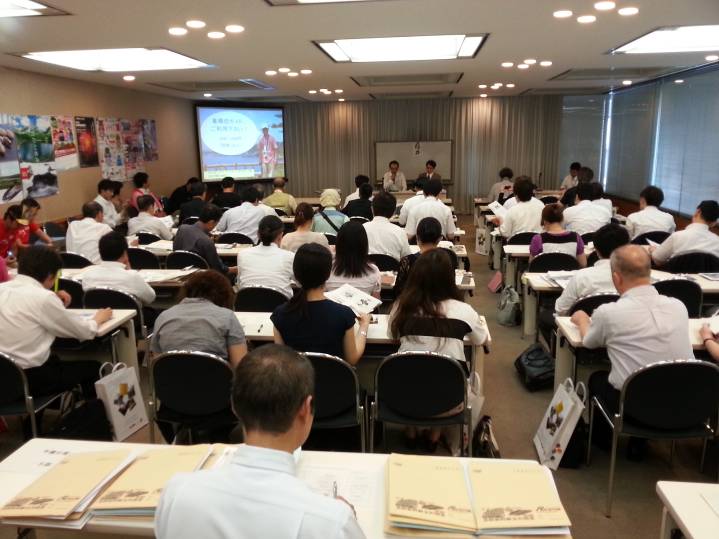 ２　対　象（１）レジャー記者クラブ会員（２）日本旅行記者クラブ会員（３）その他、旅行関連マスコミ　※毎回、約200名の方にご案内しています。３　主　催東海北陸ブロック物産観光連絡協議会※富山県、石川県、福井県、岐阜県、愛知県、三重県、名古屋市の東京事務所で構成４　開催日程５　開催内容各県市の物産観光情報のPRプレゼンテーション各県市の物産観光情報の資料配布（観光情報冊子、チラシ、パンフレットなど）質疑応答・情報交換６　掲載実績　　「週刊現代」、月刊「旅の手帖」、月刊「旅行読売」、隔月刊「旅と鉄道」、旬刊「旅行新聞」、日刊スポーツ　など７　YouTube配信チャンネル　　東海北陸ブロック物産観光連絡協議会　　https://www.youtube.com/channel/UCzQDAk_t13Dd3tdrNAXylwA回数日程日程会場１R4.5.25（水）14：00～16：00千代田区平河町　　都道府県会館会議室401２R4.7.22（金）14：00～16：00千代田区平河町　　都道府県会館会議室401３R4.9.15（木）14：00～16：00千代田区平河町　　都道府県会館会議室401４R4.11.17(木)14：00～16：00千代田区平河町　　都道府県会館会議室401５R5.1.18（水）14：00～16：00千代田区平河町　　都道府県会館会議室401、410６R5. 3.9（木）14：00～16：00千代田区平河町　　都道府県会館会議室401、410